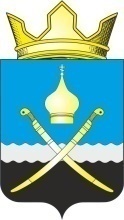 Российская ФедерацияРостовская область, Тацинский районМуниципальное образование «Михайловское сельское поселение» Администрация Михайловского сельского поселения __________________________________________________________________ПОСТАНОВЛЕНИЕ16 января 2017 года           №  7              х. МихайловОб утверждении муниципального заданиямуниципальным бюджетным учреждениям культуры Михайловского сельского поселения на 2017год и на плановый период2018 и 2019 годов    В соответствии с п.3 ст.69.2 Бюджетного  кодекса Российской Федерации, а так же во исполнение  Постановления  Администрации  Михайловского сельского поселения № 151 от 16 октября 2015 года  «О порядке формирования муниципального задания на оказание муниципальных услуг (выполнение работ) в отношении муниципальных  учреждений Михайловского сельского поселения и финансового обеспечения выполнения муниципального задания»ПОСТАНОВЛЯЮ:       1.Утвердить Муниципальное задание муниципальному бюджетному учреждению Михайловского сельского поселения «Михайловский сельский Дом культуры» на 2017 год и на плановый период 2018 и 2019 годов, согласно приложению 1 к настоящему постановлению.      2.Утвердить значение базового норматива затрат на оказание муниципальной услуги МБУ МСП «Михайловский СДК» на 2017 год и на плановый период 2018 и 2019 годов согласно приложению 2 к настоящему постановлению.      5. Контроль за исполнением постановления оставляю за собой.Глава АдминистрацииМихайловскогосельского поселения							Л.С.Присяжнюк